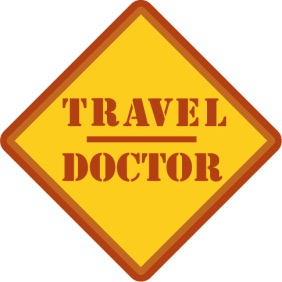 PERSOONSGEGEVENS	Voorletters:      	Naam:       	M V 		Geb. datum:      -     -       Meisjesnaam:        	Adres:      	Tel nr:       	Postcode:      	Woonplaats:      	Mobiel:      	Heeft u al eens eerder een verre reis gemaakt naar een risicogebied?	Nee / Ja → voor het laatst in      	naar welk(e) land(en):      	Heeft u toen problemen met betrekking tot uw gezondheid ondervonden:	Nee / Ja → aard van het probleem:       REISGEGEVENS	Vertrekdatum:     	Totale verblijfsduur:     dagen	Vul in welk(e) land(en) en gebieden u achtereenvolgens bezoekt en geef per gebied/regio de verblijfsduur aan:	LAND	GEBIED	VERBLIJFSDATA	AANTAL DAGEN	     	     	Van       Tot      	     	     	     	Van       Tot      	     	     	     	Van       Tot      	     	Omschrijving van de reis: Primitief / Rondreis / Georganiseerd / All-inclusive / Overig     MEDISCHE GEGEVENS	Lijdt u aan een ernstige ziekte, en zo ja welke?	Nee / Ja     	Lijdt u aan depressie of andere psychische problemen?	Nee / Ja     	Gebruikt u medicijnen, en zo ja welke?	Nee / Ja     	Staat u onder behandeling van een arts, zo ja waarvoor?	Nee / Ja     	Heeft u een harttransplantatie ondergaan?	Nee / Ja	Heeft u een miltverwijdering ondergaan?	Nee / Ja	Heeft u maag/darmklachten?		Nee / Ja	Bent u momenteel zwanger, of is er een zwangerschapswens?Nee / Ja	Heeft u ooit hepatitis A gehad, of is uw bloed ooit hierop onderzocht?Nee / Ja	Bestaat de mogelijkheid van seksueel contact met de autochtone bevolking?Nee / Ja	Ben u van plan een piercing of tatoeage te laten zetten?	Nee / Ja	Heeft u ooit een allergische reactie gehad?	Nee / Ja	Heeft u ooit complicaties gehad van vaccinaties?	Nee / JaVACCINATIEGEGEVENS	Bent in het verleden gevaccineerd?	Nee / Ja	Indien JA, data laatste vaccinaties:			DTP      	Buiktyphus      	Gele koorts      	Hepatitis A      	Hepatitis B      	Andere, nl      Eventueel opmerkingen: 	     U kunt het formulier versturen per e-mail naar info@huisartsenbadhoevedorp.nl of uitprinten en aan de balie afgeven op de PA Verkuyllaan 3, te Badhoevedorp. Zorgt U ervoor dat het formulier minimaal 2 dagen voor de afspraak met de traveldoctor op de praktijk aanwezig is? Dan kunnen wij uw reis ook goed voorbereiden.VACCINATIE-ADVIES (in te vullen door de traveldoctor)1)		2)	3)		4)OVERIGE ADVIEZEN	Malariaprofylaxe:	Sunblocker / Deet / Klamboe / ORS / tekentang / EHBO-kit